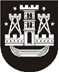 KLAIPĖDOS MIESTO SAVIVALDYBĖS TARYBASPRENDIMASDĖL KLAIPĖDOS MIESTO SAVIVALDYBĖS TARYBOS . GRUODŽIO 24 D. SPRENDIMO NR. T2-438 „DĖL PRITARIMO DALYVAUTI PROJEKTE „BUVUSIO TABAKO FABRIKO KLAIPĖDOJE PRITAIKYMAS KŪRYBINIŲ INDUSTRIJŲ VEIKLAI. II ETAPAS“ PAKEITIMO    Nr.  KlaipėdaVadovaudamasi Lietuvos Respublikos vietos savivaldos įstatymo 18 straipsnio 1 dalimi ir 50 straipsnio 3 dalimi, Klaipėdos miesto savivaldybės taryba nusprendžia:                      1. Pakeisti . sausio 28 d. Jungtinės veiklos sutartį Nr. J10-4, kurios projektui pritarta Klaipėdos miesto savivaldybės tarybos . gruodžio 24 d. sprendimu Nr. T2-438 „Dėl pritarimo dalyvauti projekte „Buvusio tabako fabriko Klaipėdoje pritaikymas kūrybinių industrijų veiklai. II etapas“, ir pritarti Susitarimui dėl . sausio 28 d. Jungtinės veiklos sutarties Nr. J10-4 pakeitimo (pridedama).              2. Įgalioti Klaipėdos miesto savivaldybės administracijos direktorę Juditą Simonavičiūtę pasirašyti Susitarimą dėl . sausio 28 d. Jungtinės veiklos sutarties Nr. J10-4 pakeitimo.            Šis sprendimas gali būti skundžiamas Lietuvos Respublikos administracinių bylų teisenos įstatymo nustatyta tvarka Klaipėdos apygardos administraciniam teismui.Savivaldybės meras Vytautas Grubliauskas